Ο       Η     ΤΟΟ αστυνόμος            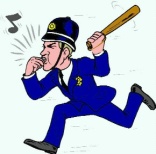 Ο ταξιτζής                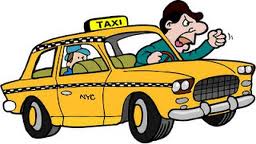 Ο καρχαρίας              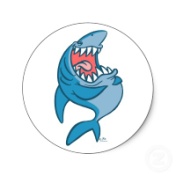 Βάζω ο μπροστά από τις λέξεις που τελειώνουν σε: ………………………...……………………………………………………Η μητέρα                  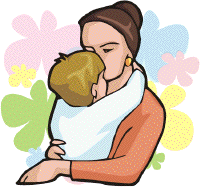 Η τάξη                       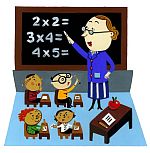 Βάζω η μπροστά από τις λέξεις που τελειώνουν σε:…………………….…………………….   Το αγόρι                  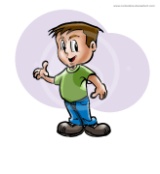 Το άλογο                  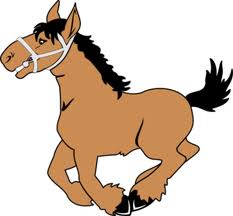 Το δέμα                    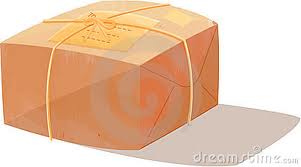 Βάζω το μπροστά από τις λέξεις που τελειώνουν σε:…………………..…………………..…………………..ΑσκήσειςΣυμπλήρωσε ο, η, το όπου ταιριάζει και βάλε τη λέξη στο σωστό κουτάκι._  οδηγός, _  κότα, _  αβγό, _  τρένο, _  κουτάλι, _  αμάξι, _  ψαράς, _  παπάς, _  πλάτη, _  αστέρι, _  κλέφτης, _ Αργύρης, _  ψεύτης, _ τσάντα, _ κυρία, _ κύριος, _  βελανίδι, _  άνθρωπος, _  καρέκλα,  _ θεία, _  σπίτι, _ λιοντάρι, _ κουδούνι, _  ανεμιστήρας, _ φούρναρης, _  βιβλιοπώλης. Παρατηρώ και γράφω Τι παρατηρώ; Πότε η λέξη στο τέλος γράφεται με η  και πότε με ι;Βάλε η ή ι όπου ταιριάζει και τόνισε όπου χρειάζεταιΤο παιδ_ , η φύσ_, το σκουλήκ_, η μύτ_, η τάξ_, το πόδ_, η Κυριακ_, η αυλ_, το ρόδ_, το πουλ_, η αγάπ_, η πόλ_, το χέρ_, η νίκ_, η Ελέν_, το σκυλ_, το δελφίν_, το καράβ_, το μαλλ_, η ζύμ_, το μολύβ_, το κουπ_, το μάτ_, η μέσ_, το αυτ_, η λύπ_, το γατάκ_, το φουστάν_, το πιρούν_, η κούρασ_.Συμπλήρωσε τις καταλήξεις των λέξεων.Το παράθυρο της τάξ__.Το αμάξ__ του ταξιτζ__.Η μύτ__ της κόρ__.Το παιχνίδ__ του παιδ__.Το κλειδ__ του κλέφτ__.Η τροφ__ του χιμπατζ__.Ο Μανώλ__ και η Κικ__ διαβάζουν.Ο Γιάνν__ έδωσε τροφ__ στο σκυλάκ__.Στην αυλ__ υπάρχει ένα γατάκ__, ένα γουρουνάκ__ και ένα ποντικάκ__.Ο μαθητ__ πήγε εκδρομ__.Να συμπληρώσεις τα κενά με ι ή η.Το χρυσόψαρο   Μια φορά και έναν καιρό ήταν ένας φτωχός ψαράς, που όλη τη νύχτα αγωνιζόταν να πιάσει ένα ψάρ_ αλλά δεν μπορούσε. Κόντεψε να έρθει η αυγ_, έριξε πάλι το αγκίστρ_ του κι έλεγε από μέσα του: «Ω Θεέ μου, τι λύπ_ σήμερα! θα πεθάνει το παιδ_ μου από την πείνα».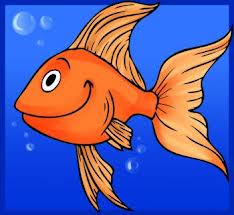 Του φάνηκε τότε ότι έπιασε ένα ψάρ_ και τράβηξε το αγκίστρ_. Τι να δει! Ένα ψαράκ_ χρυσό! Το έβγαλε από το αγκίστρ_ και άκουσε μια φων_ να του λέει: «ρίξε το ψαράκ_ στη θάλασσα και θα δεις καλό». Έστι ο ψαράς το έριξε στη θάλασσα και άκουσε τη φων_ να του λέει: «τι καλό θέλεις να σου κάνω;»Και απάντησε ο ψαράς: «να πάω στο σπίτ_ μου και να βρω ψωμ_ και τυρ_ για το παιδ_ μου». Έτσι κι έγινε. Όταν πήγε στο σπίτ_, βρήκε τροφ_, όπως το ζήτησε και είπε στη γυναίκα του την ιστορία.Τότε του είπε αυτή: «αχ καλέ αντί να ζητήσεις τίποτα ακριβό, ζήτησες τροφ_»;Και της λέει αυτός: «αν το ξαναπιάσω τι θέλεις να του ζητήσω»;Τότε η γυναίκα απάντησε: «ζήτα ένα παλάτ_».Την άλλη μέρα το πρω_ ο ψαράς έπιασε πάλι το ψάρ_ και άκουσε την ίδια φωνή να του λέει να το ρίξει πίσω στη θάλασσα. Έτσι κι έκανε. Τότε άκουσε πάλι τη φων_ να τον ρωτάει τι χάρ_ θέλει. Ο ψαράς ζήτησε ένα παλάτ_. Όταν πήγε στο σπίτ_ πραγματικά είδε ένα τεράστιο παλάτ_ στη θέση του παλιού του σπιτιού. Τότε η γυναίκα του, του είπε: «την επόμενη φορά να ζητήσεις από το ψαράκ_ να σε κάνει βασιλιά με πολλά λεφτά». Έτσι κι έκανε. Όμως όταν επέστρεψε στο σπίτ_ είδε την παλιά του παράγκα και το παιδ_ του πεινασμένο. Τότε κατάλαβε, ότι δεν έπρεπε να είναι αχάριστος και να ζητάει συνέχεια πολλά και ακριβά πράγματα.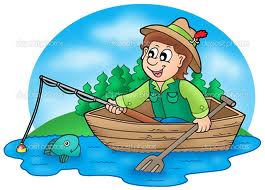 οητοΟ ταξιτζής Η τάξηΤου ταξιτζήΤης τάξηςΤον ταξιτζήΤην τάξηΤο παιδίΤου παιδιούΤο παιδί